Општина Мало Црниће                                                                               КЛ-5-Управљање гробљима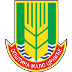 Општинска управа                                                                                                           Заштита гробља        Одсек за локалну пореску управу, локални економски развој         и инспекцијскле пословеРЕЗУЛТАТ ИНСПЕКЦИЈСКОГ НАДЗОРА У БОДОВИМА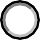 НАДЗИРАНИ СУБЈЕКАТ	М.П.	КОМУНАЛНИ ИНСПЕКТОРПРАВНИ ОСНОВ- Одлука о обављању комуналне делатности управљање гробљима, сахрањивање и погребне услуге(„Службени гласник општине М. Црниће“, број 05/2019)ПРАВНИ ОСНОВ- Одлука о обављању комуналне делатности управљање гробљима, сахрањивање и погребне услуге(„Службени гласник општине М. Црниће“, број 05/2019)ПРАВНИ ОСНОВ- Одлука о обављању комуналне делатности управљање гробљима, сахрањивање и погребне услуге(„Службени гласник општине М. Црниће“, број 05/2019)ПРАВНИ ОСНОВ- Одлука о обављању комуналне делатности управљање гробљима, сахрањивање и погребне услуге(„Службени гласник општине М. Црниће“, број 05/2019)ПРАВНИ ОСНОВ- Одлука о обављању комуналне делатности управљање гробљима, сахрањивање и погребне услуге(„Службени гласник општине М. Црниће“, број 05/2019)јавно комунално предузећемесна заједницадруги субјекат_ 	_ 	јавно комунално предузећемесна заједницадруги субјекат_ 	_ 	јавно комунално предузећемесна заједницадруги субјекат_ 	_ 	јавно комунално предузећемесна заједницадруги субјекат_ 	_ 	јавно комунално предузећемесна заједницадруги субјекат_ 	_ 	Надзиранисубјекат:_ 	_ 	_ 	Матични број: 		_ПИБ:_ 	_ 	Седиште: 	_ 	_	 Одговорно лице:_ 	_ 		_ 			ЈМБГ: 				_ Адреса пребивалишта: 				_ 					_ 		_ Лице које је присутно прегледу: 				_ конт. тел. 					_Локација предмета контроле: 	_ 	__Надзиранисубјекат:_ 	_ 	_ 	Матични број: 		_ПИБ:_ 	_ 	Седиште: 	_ 	_	 Одговорно лице:_ 	_ 		_ 			ЈМБГ: 				_ Адреса пребивалишта: 				_ 					_ 		_ Лице које је присутно прегледу: 				_ конт. тел. 					_Локација предмета контроле: 	_ 	__Надзиранисубјекат:_ 	_ 	_ 	Матични број: 		_ПИБ:_ 	_ 	Седиште: 	_ 	_	 Одговорно лице:_ 	_ 		_ 			ЈМБГ: 				_ Адреса пребивалишта: 				_ 					_ 		_ Лице које је присутно прегледу: 				_ конт. тел. 					_Локација предмета контроле: 	_ 	__Надзиранисубјекат:_ 	_ 	_ 	Матични број: 		_ПИБ:_ 	_ 	Седиште: 	_ 	_	 Одговорно лице:_ 	_ 		_ 			ЈМБГ: 				_ Адреса пребивалишта: 				_ 					_ 		_ Лице које је присутно прегледу: 				_ конт. тел. 					_Локација предмета контроле: 	_ 	__Надзиранисубјекат:_ 	_ 	_ 	Матични број: 		_ПИБ:_ 	_ 	Седиште: 	_ 	_	 Одговорно лице:_ 	_ 		_ 			ЈМБГ: 				_ Адреса пребивалишта: 				_ 					_ 		_ Лице које је присутно прегледу: 				_ конт. тел. 					_Локација предмета контроле: 	_ 	__Р.б.ПитањеДаНеБодови1.нема надгробних споменика који нису у вези са сахрањеним лицима на гробљуда-10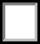 не-02.ознаке на гробницама и спомен обележјима не вређају патриотска, верска и национална осећањада-10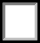 не-03.не прескаче се ограда, кида цвеће, ломи дрвеће и шибљеда-10не-04.не газе се гробови и зелене површинеда-10не-05.не оштећују се објекти и споменици на гробљуда-10не-06.не уводе се животиње на гробљеда-10не-07.не нарушава се ред и мир на гробљуда-10не-08.не улази се возилима на гробље без одобрењада-10не-09.не прљају се гробови и гробнице да-10 не-010.не баца се увело цвеће, венци, трава, коров и дуги предмети на стазе и путеве на гробљу да-10 не-011.не сади се дрвеће и постављају клупе без одобрења да-10 не-012.не бацају се остаци хране на гробљу да-10 не-013Не уводе се деца млађа од 10 година без пратње одраслих да-10 не-014.не уводе се животиње на гробље да-10 не-015.не креће се по гробљу ван времена предвиђеног у члану 36. Одлуке да-10 не-0НАПОМЕНА:НАПОМЕНА:НАПОМЕНА:НАПОМЕНА:НАПОМЕНА:УКУПАН МОГУЋИ БРОЈ БОДОВА150УТВРЂЕНИ БРОЈ БОДОВАСтепен ризикаНезнатанНизакСредњиВисокКритичанБрој бодова131-150111-13081-11051-8050 и мањеСтепен ризика у односу на остварени број бодоваКритичан□Степен ризика у односу на остварени број бодоваНезнатан□Степен ризика у односу на остварени број бодоваНизак□Степен ризика у односу на остварени број бодоваСредњи□Степен ризика у односу на остварени број бодоваВисок□Контролна листа сачињенаДатумКонтролна листа сачињенаМестоКонтролна листа сачињенаВреме